Subject Department Plan: Option A – Genre-based Units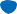 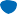 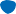 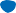 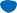 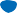 August – October(approx. 6 weeks)October – November(approx. 6 weeks)November – January(approx 6 weeks)The Building Blocks of FictionThe Building Blocks of PoetryThe Building Blocks of FilmLearning OutcomesLearning OutcomesLearning OutcomesOral Language 1, 2Reading 6Writing 1, 4, 5Oral Language 2, 8, 10Reading 1, 3Writing 5, 11Oral Language 4, 5, 7Reading 4, 8Writing 6, 11Suggested Learning IntentionSuggested Learning IntentionSuggested Learning Intention‘Understand how authors create unique characters by placing them in interesting worlds.’‘Analyse and express poetry in its many forms.’‘Understand features of film making and how this can improve our own writing.’End-of-unit assessmentEnd-of-unit assessmentEnd-of-unit assessmentStudents create their own short stories inspired by the events, characters and/ or locations that they have studied in this unit.The end of this unit contains two rich tasks that bring together thedifferent aspects of the unit. Creating an informational written piece challenges students to demonstrate their learning. Experiencing spoken word poetry consolidates their learning. One or both of the tasks could be completed by the class.Students createa 60-second silent movie with a basic plot.Texts engaged withTexts engaged withTexts engaged withThe Hunger Games – Suzanne CollinsThe Fellowship of the Ring – J.R.R. Tolkein The Curious Incident of the Dog in the Night- time – Mark Haddon Ender’s Game –Orson Scott CardLittle Women – Louisa May AlcottOliver Twist – Charles Dickens The Lion, the Witch and the Wardrobe –C.S. Lewis‘The Darkling Thrush’ –Thomas Hardy‘Touchscreen’ – Marshall ‘Soulful’Jones‘[Kills Bugs Dead.]’ –Harryette Mullen‘There was a small dog from Dubai’ – author unknown‘The Old Pond’ – Matsuo Bashō ‘Risk’ – anonymous‘The Mummy’s Smile’ – anonymous‘Love After Love’ – Derek Walcott ‘The Highwayman’ – Alfred Noyes Macbeth – William Shakespeare ‘Twinkle Twinkle Little Star’ –Jane TaylorNew Boy – director: Steph GreenFilm stills from Corpse Bride, Trolls and Marie AntoinetteThe Greatest Showman – director: Michael Gracey A Single Life – created by Job Roggeveen,Joris Oprins and Marieke BlaauwYu Ming is Ainm Dom – director: Daniel O’Hara Badly Drawn Roy – director: Alan Shannon The Crush – director: Michael CreaghThe Shadow of the WindCarlos Ruis Zafón The Jungle Book – Rudyard Kipling The Adventures of Huckleberry FinnMark TwainLord of the Flies – William Golding Harry Potter and the Philosopher’s Stone –J.K. RowlingGreat Expectations – Charles DickensThe Iliad – HomerThe Secret Life of Walter Mitty – James Thurber‘The Rime of the Ancient Mariner’– Samuel Taylor Coleridge ‘Fog’ – Carl Sandburg‘The Tyger’ – William Blake ‘Folsom Prison Blues’ – Johnny CashThe Gruffalo – Julia Donaldson ‘A Visit from St Nicholas’ –Clement Clarke Moore‘From Above’ – Cale Young Rice ‘We Real Cool’ –Gwendolyn Brooks‘Refugees’ – Brian Bilston ‘The Road Not Taken’ –Robert Frost‘Still I Rise’ – Maya Angelou‘Oh What A Wonderful World’ – Bob Thiele and David WeissThe Wonderful Story of Kelvin Kind –director: Ian Power Stranger Things – director: The Duffer BrothersHarry Potter and the Order of the Phoenix – storyboard visual‘First They Came’ –Martin Niemöller‘Back in the Playground Blues’ –Adrian Mitchell‘Mid-Term Break’ – Seamus Heaney‘The door’ – Miroslav Holub‘The Sky is low – the Clouds aremean’ – Emily Dickinson‘Daffodils’ – William Wordsworth‘My Puppy Punched Me In the Eye’– Kenn Nesbitt‘On the Ning Nang Nong’ –Spike Milligan‘The Sound Collector’ –Roger McGough‘Base Details’ – Siegfried Sassoon‘The Eagle’ – Alfred, Lord Tennyson‘Alphabet Aerobics’ – BlackaliciousJanuary – February(approx 6 weeks)February – April(approx 6 weeks)April – year end(approx 6 weeks)The Building Blocks of DramaThe Building Blocks of ShakespeareSelected unit/unitsLearning OutcomesLearning OutcomesLearning OutcomesOral Language 2, 5, 11Reading 10, 13Writing 7, 11Oral Language 1Reading 8, 11Writing 4, 9, 11Oral Language Reading WritingSuggested Learning IntentionSuggested Learning IntentionSuggested Learning Intention‘Write and perform with an understanding of the key features of drama’‘Analyse the language of Shakespeare to improve our own writing style’End-of-unit assessmentEnd-of-unit assessmentEnd-of-unit assessmentWrite, produce and perform your own one scene comedy play. The play should be linked to your experience of secondary school and is intended fora teenage audience.Investigate the life and times of William Shakespeare to find out why people still study Shakespeare four hundred years after his death. Present your research in the form of a report. Assume your audience know nothing about Shakespeare.Texts engaged withTexts engaged withTexts engaged withTwelve Angry Men – Reginald RoseThe Girl from the North Country – Conor MacPhersonThe Shadow of a Gunman – Sean O’Casey Annie – musical director: Peter HowardA Christmas Carol– original author: Charles Dickens Alone it Stands – John Breen Blood Brothers – Willy RussellFrankenstein – adapted by Philip PullmanRomeo and Juliet – Prologue and Act IV Scene VTimon of Athens – Act V Scene I King John – Act III Scene I Troilus and Cressida – Act III Scene IIIKing Lear – Act IV Scene IV Macbeth – Act III Scene I Henry V – Act IV Scene VIIA Midsummer Night’s Dream – Act V Scene IExtended Extract: Romeo and Juliet – Act II Scene II (the balcony scene)Extended Extract: A Midsummer Night’s Dream – Act III Scene IIThe final unit for the year has been left as flexible spacefor teachers. This time may have already been allocated to reading activities,units running longer than expected and/or testing. It could also be an ideal opportunity to use one ofthe learning-focused units. Specifically, you may wish to engage with a unit that uses non-fiction pieces.Equally, this time may be used to return to re-teach areas of the course that students have struggled with this year.